 I  Karta aktywności fizycznej uczniaTYDZIEŃ PIERWSZY – Data rozpoczęcia 06.04.2020 – Data zakończenia 10.04.2020                                                                     INSTRUKCJAĆwiczymy minimum 4 dni w tygodniu choć zachęcam do codziennej aktywności. Wiemy wszyscy, jak ważna jest odpowiednia dawka ruchu 
w waszym wieku.Podczas każdej lekcji z 5 – ciu podanych ćwiczeń postaraj się zrealizować  minimum 3, jednak wiem, że stać Cię na wykonanie wszystkich;10 minut rozgrzewki ogólnorozwojowej, którą doskonale potrafisz przeprowadzić;                                                                                                                                                                 Dodatkowo jeśli wykonasz jakąś inną aktywność fizyczną wpisz ją w ostatnią rubrykę na dole tabelki.1. pompki – filmik instruktażowy                 https://www.youtube.com/watch?v=_Au-OGr8iqU2. brzuszki – filmik instruktażowy                https://www.youtube.com/watch?v=iYu4bVkpUM03. plank – filmik instruktażowy                     https://www.youtube.com/watch?v=Rhq4govSpAg4. przysiad – filmik instruktażowy                https://www.youtube.com/watch?v=UxWyPQ89zO85. skakanka – filmik instruktażowy               https://www.youtube.com/watch?v=iWjLIKmkvNIJak można zdobyć ocenę?Ocenę bardzo dobrą można otrzymać za odesłanie wypełnionej całej karty aktywności fizycznej. Ocenę celującą można otrzymać 
za odesłanie oczywiście całej karty oraz udokumentowanie (np. krótki filmik do 20 s lub zdjęcia – co najmniej 5) innej ciekawej formy aktywności, którą mi prześlecie.  Oczywiście za brak kart aktywności nie otrzymacie ocen negatywnych. Mam tylko nadzieje, że uda mi się zainspirować Was do codziennej aktywności fizycznej. Wiem jak wiele pracy macie z innymi przedmiotami. Wykorzystajcie tę kartę również do monitorowania waszej formy. Wypełnioną kartę aktywności fizycznej proszę przesłać do mnie poprzez dziennik elektroniczny do soboty tj. 11.04.20. Bawcie się dobrze   Pamiętaj! W zdrowym ciele zdrowy duch!Ćwiczenie1. Pompkiilość powtórzeń2. Brzuszkiilość powtórzeń3. Planki (deska)ilość serii/czas4 .Przysiadyilość powtórzeń5. Skakanka lub przeskoki przez np. pudełkoczas lub ilość powtórzeńRozgrzewka 10min.………………………………...Imię i nazwiskoKlasa………….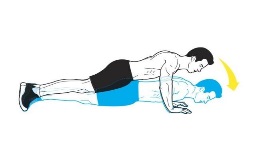 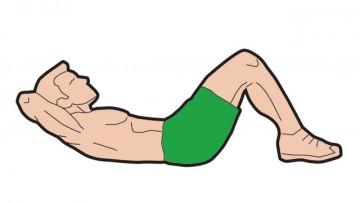 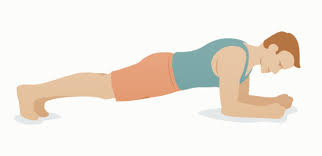 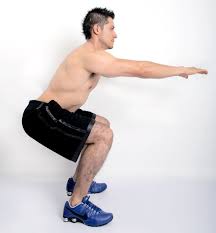 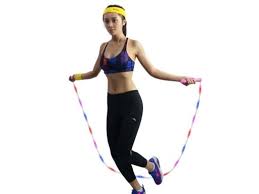 Zaznaczamy X w dniu ćwiczenia jeśli wykonaliśmyrozgrzewkęPoniedziałekWtorekŚrodaCzwartekPiątekDodatkowa  aktywność fizyczna – opisz krótko jaka?